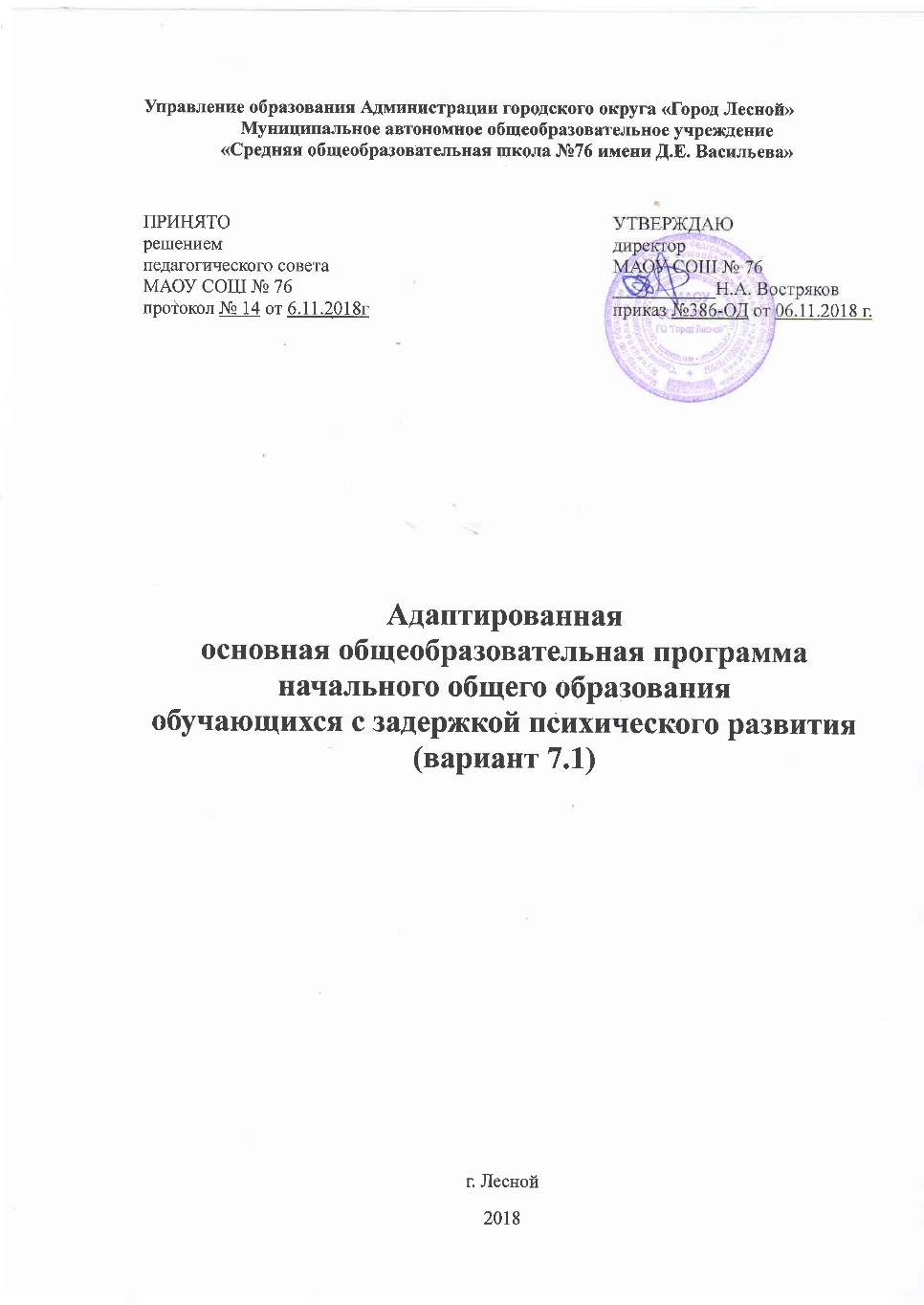 СОДЕРЖАНИЕОБЩИЕ ПОЛОЖЕНИЯ………………………………………………………......................31. Целевой раздел..…………………………………………………........................................61.1. Пояснительная записка..…………………………………………….................................61.2. Планируемые результаты освоения обучающимися с задержкой психического развития адаптированной основной общеобразовательной программы начального общего образования (вариант 7.1)…......................................................................................101.3. Система оценки достижения обучающимися с задержкой психического развития планируемых результатов освоения адаптированной основной общеобразовательной программы начального общего образования ………………………………………………122. Содержательный раздел…………………………………………………........................152.1 Программа формирования универсальных учебных действий у обучающихся на ступени начального общего образования…………………………………………………...152.2 Программа духовно-нравственного развития и воспитания обучающихся…………..152.3 Программа формирования экологической культуры, здорового и безопасного образа жизни…………………………………………………………………………………………..152.4 Программа отдельных предметов и курсов……………………………………………..152.5. Программа коррекционной работы..................................................................................163. Организационный раздел.………………………………………………..........................313.1. Учебный план.…………………………………………………………............................333.2.Система условий реализации адаптированной основной общеобразовательной программы начального общего образования обучающихся с задержкой психического развития…………………….....................................................................................................34ОБЩИЕ ПОЛОЖЕНИЯ АООП НООАдаптированная основная общеобразовательная программа начального общего образования обучающихся с задержкой психического развития (далее – АООП НОО обучающихся с ЗПР) МАОУ СОШ № 76 – это образовательная программа, адаптированная для обучения данной категории обучающихся с учетом особенностей их психофизического развития, индивидуальных возможностей, обеспечивающая коррекцию нарушений развития и социальную адаптацию.Нормативно-правовая база разработки АООП НОО обучающихся с ЗПР:1.Федеральный закон Российской Федерации «Об образовании в Российской Федерации» № 273-ФЗ (в ред. Федеральных законов от 05.07.2013 № 99-ФЗ, от 23.07.2013 № 203-ФЗ);2.Федеральный государственный образовательный стандарт для обучающихся с ОВЗ, утверждённого приказом МОиН РФ от 19.12.2014г. № 1598 «Об утверждении федерального государственного образовательного стандарта  начального общего образования обучающихся с ограниченными возможностями здоровья».3.Постановления Главного государственного санитарного врача Российской Федерации от 10.07.2015г. № 26 «Об утверждении СанПиН 2.4.2.3286-15 «Санитарно-эпидемиологические требования к условиям и организации обучения и воспитания в организациях, осуществляющих  образовательную деятельность по адаптированным основным общеобразовательным программам для обучающихся с ограниченными возможностями здоровья».4. Основная образовательная программа начального общего образования МАОУ СОШ № 765. Примерная адаптированная основная общеобразовательная программа начального общего образования для обучающихся с ЗПР.Структура адаптированной основной общеобразовательной программы начального общего образования обучающихся с задержкой психического развитияСтруктура АООП НОО обучающихся с ЗПР включает целевой, содержательный и организационный разделы.Целевой раздел определяет общее назначение, цели, задачи и планируемые результаты реализации АООП НОО обучающихся с ЗПР образовательной организацией, а также способы определения достижения этих целей и результатов.Целевой раздел включает:• пояснительную записку;• планируемые результаты освоения обучающимися с ЗПР АООП НОО;• систему оценки достижения планируемых результатов освоения АООП НОО.Содержательный раздел определяет общее содержание начального общего образования и включает следующие программы, ориентированные на достижение личностных, метапредметных и предметных результатов:• программу формирования универсальных учебных действий у обучающихся с ЗПР;• программы отдельных учебных предметов, курсов коррекционно-развивающей области;• программу духовно-нравственного развития, воспитания обучающихся с ЗПР;• программу формирования экологической культуры здорового и безопасного образа жизни;• программу коррекционной работы;• программу внеурочной деятельности.Организационный раздел определяет общие рамки организации образовательного процесса, а также механизмы реализации компонентов АООП НОО.Организационный раздел включает:• учебный план начального общего образования;• систему специальных условий реализации АООП НОО в соответствии с требованиями Стандарта.Принципы и подходы к формированию адаптированной основной общеобразовательной программы начального общего образования обучающихся с задержкой психического развитияВ основу разработки и реализации АООП НОО обучающихся с ЗПР заложены дифференцированный и деятельностный подходы.Дифференцированный подход к разработке и реализации АООП НОО обучающихся с ЗПР предполагает учет их особых образовательных потребностей, которые проявляются в неоднородности по возможностям освоения содержания образования. Это обусловливает необходимость создания и реализации разных вариантов АООП НОО обучающихся с ЗПР, в том числе и на основе индивидуального учебного плана. Варианты АООП НОО обучающихся с ЗПР создаются и реализуются в соответствии с дифференцированно сформулированными требованиями в ФГОС НОО обучающихся с ОВЗ к:• структуре АООП НОО;• условиям реализации АООП НОО;• результатам освоения АООП НОО.Применение дифференцированного подхода к созданию и реализации АООП НОО обеспечивает разнообразие содержания, предоставляя обучающимся с ЗПР возможность реализовать индивидуальный потенциал развития.Деятельностный подход основывается на теоретических положениях отечественной психологической науки, раскрывающих основные закономерности процесса обучения и воспитания обучающихся, структуру образовательной деятельности с учетом общих закономерностей развития детей с нормальным и нарушенным развитием.Деятельностный подход в образовании строится на признании того, что развитие личности обучающихся с ЗПР младшего школьного возраста определяется характером организации доступной им деятельности (предметно-практической и учебной).Основным средством реализации деятельностного подхода в образовании является обучение как процесс организации познавательной и предметно-практической деятельности обучающихся, обеспечивающий овладение ими содержанием образования.В контексте разработки АООП НОО обучающихся с ЗПР реализация деятельностного подхода обеспечивает:придание результатам образования социально и личностно значимого характера;прочное усвоение обучающимися знаний и опыта разнообразной деятельности и поведения, возможность их самостоятельного продвижения в изучаемых образовательных областях;существенное повышение мотивации и интереса к учению, приобретению нового опыта деятельности и поведения;обеспечение условий для общекультурного и личностного развития на основе формирования универсальных учебных действий, которые обеспечивают не только успешное усвоение ими системы научных знаний, умений и навыков (академических результатов), позволяющих продолжить образование на следующей ступени, но и жизненной компетенции, составляющей основу социальной успешности.В основу формирования АООП НОО обучающихся с ЗПР положены следующие принципы:• принципы государственной политики РФ в области образования (гуманистический характер образования, единство образовательного пространства на территории Российской Федерации, светский характер образования, общедоступность образования, адаптивность системы образования к уровням и особенностям развития и подготовки обучающихся и воспитанников и др.);• принцип учета типологических и индивидуальных образовательных потребностей обучающихся;• принцип коррекционной направленности образовательного процесса;• принцип развивающей направленности образовательного процесса, ориентирующий его на развитие личности обучающегося и расширение его «зоны ближайшего развития» с учетом особых образовательных потребностей;• онтогенетический принцип;• принцип преемственности, предполагающий при проектировании АООП начального общего образования ориентировку на программу основного общего образования, что обеспечивает непрерывность образования обучающихся с задержкой психического развития;• принцип целостности содержания образования, поскольку в основу структуры содержания образования положено не понятие предмета, а ― «образовательной области»;• принцип направленности на формирование деятельности, обеспечивает возможность овладения обучающимися с задержкой психического развития всеми видами доступной им предметно-практической деятельности, способами и приемами познавательной и учебной деятельности, коммуникативной деятельности и нормативным поведением;• принцип переноса усвоенных знаний, умений, и навыков и отношений, сформированных в условиях учебной ситуации, в различные жизненные ситуации, что обеспечит готовность обучающегося к самостоятельной ориентировке и активной деятельности в реальном мире;• принцип сотрудничества с семьей.1. ЦЕЛЕВОЙ РАЗДЕЛ1.1. Пояснительная запискаЦель реализации адаптированной основной общеобразовательной программы начального общего образования обучающихся с задержкой психического развитияЦель реализации АООП НОО обучающихся с ЗПР — обеспечение выполнения требований ФГОС НОО обучающихся с ОВЗ посредством создания условий для максимального удовлетворения особых образовательных потребностей обучающихся с ЗПР, обеспечивающих усвоение ими социального и культурного опыта.Достижение поставленной цели при разработке и реализации Организацией АООП НОО обучающихся с ЗПР предусматривает решение следующих основных задач:• формирование общей культуры, духовно-нравственное, гражданское, социальное, личностное и интеллектуальное развитие, развитие творческих способностей, сохранение и укрепление здоровья обучающихся с ЗПР;• достижение планируемых результатов освоения АООП НОО, целевых установок, приобретение знаний, умений, навыков, компетенций и компетентностей, определяемых личностными, семейными, общественными, государственными потребностями и возможностями обучающегося с ЗПР, индивидуальными особенностями развития и состояния здоровья;• становление и развитие личности обучающегося с ЗПР в её индивидуальности, самобытности, уникальности и неповторимости с обеспечением преодоления возможных трудностей познавательного, коммуникативного, двигательного, личностного развития;• создание благоприятных условий для удовлетворения особых образовательных потребностей обучающихся с ЗПР;• обеспечение доступности получения качественного начального общего образования;• обеспечение преемственности начального общего и основного общего образования;• выявление и развитие возможностей и способностей обучающихся с ЗПР, через организацию их общественно полезной деятельности, проведения спортивно–оздоровительной работы, организацию художественного творчества и др. с использованием системы клубов, секций, студий и кружков (включая организационные формы на основе сетевого взаимодействия), проведении спортивных, творческих и др. соревнований;• использование в образовательном процессе современных образовательных технологий деятельностного типа;• предоставление обучающимся возможности для эффективной самостоятельной работы;• участие педагогических работников, обучающихся, их родителей (законных представителей) и общественности в проектировании и развитии внутришкольной социальной среды;• включение обучающихся в процессы познания и преобразования внешкольной социальной среды (населённого пункта, района, города).Принципы и подходы к формированию адаптированной основной общеобразовательной программы начального общего образования обучающихся с задержкой психического развитияПредставлены в разделе Общие положения.Общая характеристика адаптированной основной общеобразовательной программы начального общего образования обучающихся с задержкой психического развитияАдаптированная основная общеобразовательная программа начального общего образования обучающихся с ОВЗ (вариант 7.1.) разработана в соответствии с требованиями федерального государственного образовательного стандарта начального общего образования для обучающихся с ограниченными возможностями здоровья к структуре адаптированной основной общеобразовательной программы, условиям ее реализации и результатам освоения.Вариант 7.1. предполагает, что обучающийся с ЗПР получает образование, полностью соответствующее по итоговым достижениям к моменту завершения обучения образованию обучающихся, не имеющих ограничений по возможностям здоровья, в те же сроки обучения (1 - 4 классы).АООП НОО представляет собой адаптированный вариант основной образовательной программы начального общего образования (далее — ООП НОО). Требования к структуре АООП НОО (в том числе соотношению обязательной части и части, формируемой участниками образовательных отношений и их объему) и результатам ее освоения соответствуют федеральному государственному стандарту начального общего образования (далее — ФГОС НОО). Адаптация программы предполагает введение программы коррекционной работы, ориентированной на удовлетворение особых образовательных потребностей обучающихся с ЗПР и поддержку в освоении АООП НОО, требований к результатам освоения программы коррекционной работы и условиям реализации АООП НОО. Обязательными условиями реализации АООП НОО обучающихся с ЗПР является психолого-педагогическое сопровождение обучающегося, согласованная работа учителя начальных классов с педагогами, реализующими программу коррекционной работы, содержание которой для каждого обучающегося определяется с учетом его особых образовательных потребностей на основе рекомендаций ПМПК, ИПР.Определение варианта АООП НОО обучающегося с ЗПР осуществляется на основе рекомендаций психолого-медико-педагогической комиссии (ПМПК), сформулированных по результатам его комплексного психолого-медико-педагогического обследования, с учетом ИПР и в порядке, установленном законодательством Российской Федерации.Психолого-педагогическая характеристика обучающихся с ЗПРОбучающиеся с ЗПР — это дети, имеющее недостатки в психологическом развитии, подтвержденные ПМПК и препятствующие получению образования без создания специальных условий.Категория обучающихся с ЗПР – наиболее многочисленная среди детей с ограниченными возможностями здоровья (ОВЗ) и неоднородная по составу группа школьников. Среди причин возникновения ЗПР могут фигурировать органическая и/или функциональная недостаточность центральной нервной системы, конституциональные факторы, хронические соматические заболевания, неблагоприятные условия воспитания, психическая и социальная депривация. Подобное разнообразие этиологических факторов обусловливает значительный диапазон выраженности нарушений — от состояний, приближающихся к уровню возрастной нормы, до состояний, требующих отграничения от умственной отсталости.Все обучающиеся с ЗПР испытывают в той или иной степени выраженные затруднения в усвоении учебных программ, обусловленные недостаточными познавательными способностями, специфическими расстройствами психологического развития (школьных навыков, речи и др.), нарушениями в организации деятельности и/или поведения. Общими для всех обучающихся с ЗПР являются в разной степени выраженные недостатки в формировании высших психических функций, замедленный темп либо неравномерное становление познавательной деятельности, трудности произвольной саморегуляции. Достаточно часто у обучающихся отмечаются нарушения речевой и мелкой ручной моторики, зрительного восприятия и пространственной ориентировки, умственной работоспособности и эмоциональной сферы.Уровень психического развития поступающего в школу ребёнка с ЗПР зависит не только от характера и степени выраженности первичного (как правило, биологического по своей природе) нарушения, но и от качества предшествующего обучения и воспитания (раннего и дошкольного).Диапазон различий в развитии обучающихся с ЗПР достаточно велик – от практически нормально развивающихся, испытывающих временные и относительно легко устранимые трудности, до обучающихся с выраженными и сложными по структуре нарушениями когнитивной и аффективно-поведенческой сфер личности. От обучающихся, способных при специальной поддержке на равных обучаться совместно со здоровыми сверстниками, до обучающихся, нуждающихся при получении начального общего образования в систематической и комплексной (психолого-медико-педагогической) коррекционной помощи.Различие структуры нарушения психического развития у обучающихся с ЗПР определяет необходимость многообразия специальной поддержки в получении образования и самих образовательных маршрутов, соответствующих возможностям и потребностям обучающихся с ЗПР и направленных на преодоление существующих ограничений в получении образования, вызванных тяжестью нарушения психического развития и способностью или неспособностью обучающегося к освоению образования, сопоставимого по срокам с образованием здоровых сверстников.Дифференциация образовательных программ начального общего образования обучающихся с ЗПР должна соотноситься с дифференциацией этой категории обучающихся в соответствии с характером и структурой нарушения психического развития. Задача разграничения вариантов ЗПР и рекомендации варианта образовательной программы возлагается на ПМПК. Общие ориентиры для рекомендации обучения по АООП НОО (вариант 7.1) могут быть представлены следующим образом.АООП НОО (вариант 7.1) адресована обучающимся с ЗПР, достигшим к моменту поступления в школу уровня психофизического развития близкого возрастной норме, но отмечаются трудности произвольной саморегуляции, проявляющейся в условиях деятельности и организованного поведения, и признаки общей социально-эмоциональной незрелости. Кроме того, у данной категории обучающихся могут отмечаться признаки легкой органической недостаточности центральной нервной системы (ЦНС), выражающиеся в повышенной психической истощаемости с сопутствующим снижением умственной работоспособности и устойчивости к интеллектуальным и эмоциональным нагрузкам. Помимо перечисленных характеристик, у обучающихся могут отмечаться типичные, в разной степени выраженные, дисфункции в сферах пространственных представлений, зрительно-моторной координации, фонетико-фонематического развития, нейродинамики и др. Но при этом наблюдается устойчивость форм адаптивного поведения.Особые образовательные потребности обучающихся с ЗПРОсобые образовательные потребности различаются у обучающихся с ОВЗ разных категорий, поскольку задаются спецификой нарушения психического развития, определяют особую логику построения учебного процесса и находят своё отражение в структуре и содержании образования. Наряду с этим современные научные представления об особенностях психофизического развития разных групп обучающихся позволяют выделить образовательные потребности, как общие для всех обучающихся с ОВЗ, так и специфические.К общим потребностям относятся:получение специальной помощи средствами образования сразу же после выявления первичного нарушения развития;выделение пропедевтического периода в образовании, обеспечивающего преемственность между дошкольным и школьным этапами;получение начального общего образования в условиях образовательных организаций общего или специального типа, адекватного образовательным потребностям обучающегося с ОВЗ;обязательность непрерывности коррекционно-развивающего процесса, реализуемого, как через содержание предметных областей, так и в процессе индивидуальной работы; психологическое сопровождение, оптимизирующее взаимодействие ребенка с педагогами и соучениками; психологическое сопровождение, направленное на установление взаимодействия семьи и образовательной организации; постепенное расширение образовательного пространства, выходящего за пределы образовательной организации.Для обучающихся с ЗПР, осваивающих АООП НОО (вариант 7.1), характерны следующие специфические образовательные потребности: адаптация основной общеобразовательной программы начального общего образования с учетом необходимости коррекции психофизического развития; обеспечение особой пространственной и временной организации образовательной среды с учетом функционального состояния центральной нервной системы (ЦНС) и нейродинамики психических процессов обучающихся с ЗПР (быстрой истощаемости, низкой работоспособности, пониженного общего тонуса и др.); комплексное сопровождение, гарантирующее получение необходимого лечения, направленного на улучшение деятельности ЦНС и на коррекцию поведения, а также специальной психокоррекционной помощи, направленной на компенсацию дефицитов эмоционального развития, формирование осознанной саморегуляции познавательной деятельности и поведения; организация процесса обучения с учетом специфики усвоения знаний, умений и навыков обучающимися с ЗПР с учетом темпа учебной работы ("пошаговом» предъявлении материала, дозированной помощи взрослого, использовании специальных методов, приемов и средств, способствующих как общему развитию обучающегося, так и компенсации индивидуальных недостатков развития); учет актуальных и потенциальных познавательных возможностей, обеспечение индивидуального темпа обучения и продвижения в образовательном пространстве для разных категорий обучающихся с ЗПР; профилактика и коррекция социокультурной и школьной дезадаптации;  постоянный (пошаговый) мониторинг результативности образования и сформированности социальной компетенции обучающихся, уровня и динамики психофизического развития; обеспечение непрерывного контроля за становлением учебно-познавательной деятельности обучающегося с ЗПР, продолжающегося до достижения уровня, позволяющего справляться с учебными заданиями самостоятельно; постоянное стимулирование познавательной активности, побуждение интереса к себе, окружающему предметному и социальному миру; постоянная помощь в осмыслении и расширении контекста усваиваемых знаний, в закреплении и совершенствовании освоенных умений; специальное обучение «переносу» сформированных знаний и умений в новые ситуации взаимодействия с действительностью; постоянная актуализация знаний, умений и одобряемых обществом норм поведения; использование преимущественно позитивных средств стимуляции деятельности и поведения; развитие и отработка средств коммуникации, приемов конструктивного общения и взаимодействия (с членами семьи, со сверстниками, с взрослыми), формирование навыков социально одобряемого поведения; специальная психокоррекционная помощь, направленная на формирование способности к самостоятельной организации собственной деятельности и осознанию возникающих трудностей, формирование умения запрашивать и использовать помощь взрослого; обеспечение взаимодействия семьи и образовательной организации (сотрудничество с родителями, активизация ресурсов семьи для формирования социально активной позиции, нравственных и общекультурных ценностей).1.2. Планируемые результаты освоения обучающимися 
с задержкой психического развития адаптированной основной общеобразовательной программы начального общего образованияСамым общим результатом освоения АООП НОО обучающихся с ЗПР должно стать полноценное начальное общее образование, развитие социальных (жизненных) компетенций.Личностные, метапредметные и предметные результаты освоения обучающимися с ЗПР АООП НОО соответствуют ФГОС НОО.Планируемые результаты освоения обучающимися с ЗПР АООП НОО дополняются результатами освоения программы коррекционной работы.Планируемые результаты освоения обучающимися с задержкой психического развития программы коррекционной работыРезультаты освоения программы коррекционной работы отражают сформированность социальных (жизненных) компетенций, необходимых для решения практико-ориентированных задач и обеспечивающих становление социальных отношений обучающихся с ЗПР в различных средах:развитие адекватных представлений о собственных возможностях, о насущно необходимом жизнеобеспечении, проявляющееся:в умении различать учебные ситуации, в которых необходима посторонняя помощь для её разрешения, с ситуациями, в которых решение можно найти самому;в умении обратиться к учителю при затруднениях в учебном процессе, сформулировать запрос о специальной помощи;в умении использовать помощь взрослого для разрешения затруднения, давать адекватную обратную связь учителю: понимаю или не понимаю;в умении написать при необходимости SMS-сообщение, правильно выбрать адресата (близкого человека), корректно и точно сформулировать возникшую проблему.овладение социально-бытовыми умениями, используемыми в повседневной жизни, проявляющееся:в расширении представлений об устройстве домашней жизни, разнообразии повседневных бытовых дел, понимании предназначения окружающих в быту предметов и вещей;в умении включаться в разнообразные повседневные дела, принимать посильное участие;в адекватной оценке своих возможностей для выполнения определенных обязанностей в каких-то областях домашней жизни, умении брать на себя ответственность в этой деятельности;в расширении представлений об устройстве школьной жизни, участии в повседневной жизни класса, принятии на себя обязанностей наряду с другими детьми;в умении ориентироваться в пространстве школы и просить помощи в случае затруднений, ориентироваться в расписании занятий;в умении включаться в разнообразные повседневные школьные дела, принимать посильное участие, брать на себя ответственность;в стремлении участвовать в подготовке и проведении праздников дома и в школе.овладение навыками коммуникации и принятыми ритуалами социального взаимодействия, проявляющееся:в расширении знаний правил коммуникации;в расширении и обогащении опыта коммуникации ребёнка в ближнем и дальнем окружении, расширении круга ситуаций, в которых обучающийся может использовать коммуникацию как средство достижения цели;в умении решать актуальные школьные и житейские задачи, используя коммуникацию как средство достижения цели (вербальную, невербальную);в умении начать и поддержать разговор, задать вопрос, выразить свои намерения, просьбу, пожелание, опасения, завершить разговор;в умении корректно выразить отказ и недовольство, благодарность, сочувствие и т.д.;в умении получать и уточнять информацию от собеседника;в освоении культурных форм выражения своих чувств.способность к осмыслению и дифференциации картины мира, ее пространственно-временной организации, проявляющаяся:в расширении и обогащении опыта реального взаимодействия обучающегося с бытовым окружением, миром природных явлений и вещей, расширении адекватных представлений об опасности и безопасности;в адекватности бытового поведения обучающегося с точки зрения опасности (безопасности) для себя и для окружающих; сохранности окружающей предметной и природной среды;в расширении и накоплении знакомых и разнообразно освоенных мест за пределами дома и школы: двора, дачи, леса, парка, речки, городских и загородных достопримечательностей и других.в расширении представлений о целостной и подробной картине мира, упорядоченной в пространстве и времени, адекватных возрасту ребёнка;в умении накапливать личные впечатления, связанные с явлениями окружающего мира;в умении устанавливать взаимосвязь между природным порядком и ходом собственной жизни в семье и в школе;в умении устанавливать взаимосвязь общественного порядка и уклада собственной жизни в семье и в школе, соответствовать этому порядку.в развитии любознательности, наблюдательности, способности замечать новое, задавать вопросы;в развитии активности во взаимодействии с миром, понимании собственной результативности;в накоплении опыта освоения нового при помощи экскурсий и путешествий;в умении передать свои впечатления, соображения, умозаключения так, чтобы быть понятым другим человеком;в умении принимать и включать в свой личный опыт жизненный опыт других людей;в способности взаимодействовать с другими людьми, уменииделиться своими воспоминаниями, впечатлениями и планами.способность к осмыслению социального окружения, своего места в нем, принятие соответствующих возрасту ценностей и социальных ролей, проявляющаяся:в знании правил поведения в разных социальных ситуациях с людьми разного статуса, с близкими в семье; с учителями и учениками в школе; со знакомыми и незнакомыми людьми;в освоение необходимых социальных ритуалов, умении адекватно использовать принятые социальные ритуалы, умении вступить в контакт и общаться в соответствии с возрастом, близостью и социальным статусом собеседника, умении корректно привлечь к себе внимание, отстраниться от нежелательного контакта, выразить свои чувства, отказ, недовольство, благодарность, сочувствие, намерение, просьбу, опасение и другие.в освоении возможностей и допустимых границ социальных контактов, выработки адекватной дистанции в зависимости от ситуации общения;в умении проявлять инициативу, корректно устанавливать и ограничивать контакт;в умении не быть назойливым в своих просьбах и требованиях, быть благодарным за проявление внимания и оказание помощи;в умении применять формы выражения своих чувств соответственно ситуации социального контакта.Результаты специальной поддержки освоения АООП НОО должны отражать:способность усваивать новый учебный материал, адекватно включаться в классные занятия и соответствовать общему темпу занятий;способность использовать речевые возможности на уроках при ответах и в других ситуациях общения, умение передавать свои впечатления, умозаключения так, чтобы быть понятым другим человеком, умение задавать вопросы;способность к наблюдательности, умение замечать новое;овладение эффективными способами учебно-познавательной и предметно-практической деятельности;стремление к активности и самостоятельности в разных видах предметно-практической деятельности;умение ставить и удерживать цель деятельности; планировать действия; определять и сохранять способ действий; использовать самоконтроль на всех этапах деятельности; осуществлять словесный отчет о процессе и результатах деятельности; оценивать процесс и результат деятельности;сформированные в соответствии с требованиями к результатам освоения АООП НОО предметные, метапредметные и личностные результаты;сформированные в соответствии АООП НОО универсальные учебные действия.Требования к результатам освоения программы коррекционной работы конкретизируются применительно к каждому обучающемуся с ЗПР в соответствии с его потенциальными возможностями и особыми образовательными потребностями.1.3. Система оценки достижения обучающимися 
с задержкой психического развития планируемых результатов освоения 
адаптированной основной общеобразовательной программы 
начального общего образованияОсновными направлениями и целями оценочной деятельности в соответствии с требованиями ФГОС НОО обучающихся с ОВЗ являются оценка образовательных достижений обучающихся и оценка результатов деятельности образовательных организаций и педагогических кадров. Полученные данные используются для оценки состояния и тенденций развития системы образования.Система оценки достижения обучающимися с ЗПР планируемых результатов освоения АООП НОО предполагает комплексный подход к оценке результатов образования, позволяющий вести оценку достижения обучающимися всех трех групп результатов образования: личностных, метапредметных и предметных.Оценка результатов освоения обучающимися с ЗПР АООП НОО (кроме программы коррекционной работы) осуществляется в соответствии с требованиями ФГОС НОО.Оценивать достижения обучающимся с ЗПР планируемых результатов необходимо при завершении каждого уровня образования, поскольку у обучающегося с ЗПР может быть индивидуальный темп освоения содержания образования и стандартизация планируемых результатов образования в более короткие промежутки времени объективно невозможна.Обучающиеся с ЗПР имеют право на прохождение текущей, промежуточной и государственной итоговой аттестации освоения АООП НОО в иных формах.Специальные условия проведения текущей, промежуточной и итоговой (по итогам освоения АООП НОО) аттестации обучающихся с ЗПР включают:особую форму организации аттестации (в малой группе, индивидуальную) с учетом особых образовательных потребностей и индивидуальных особенностей обучающихся с ЗПР;привычную обстановку в классе (присутствие своего учителя, наличие привычных для обучающихся опор: наглядных схем, шаблонов общего хода выполнения заданий);присутствие в начале работы этапа общей организации деятельности;адаптирование инструкции с учетом особых образовательных потребностей и индивидуальных трудностей обучающихся с ЗПР:1) упрощение формулировок по грамматическому и семантическому оформлению;2) упрощение многозвеньевой инструкции посредством деления ее на короткие смысловые единицы, задающие поэтапность (пошаговость) выполнения задания;3) в дополнение к письменной инструкции к заданию, при необходимости, она дополнительно прочитывается педагогом вслух в медленном темпе с четкими смысловыми акцентами;при необходимости адаптирование текста задания с учетом особых образовательных потребностей и индивидуальных трудностей обучающихся с ЗПР (более крупный шрифт, четкое отграничение одного задания от другого; упрощение формулировок задания по грамматическому и семантическому оформлению и др.);при необходимости предоставление дифференцированной помощи: стимулирующей (одобрение, эмоциональная поддержка), организующей (привлечение внимания, концентрирование на выполнении работы, напоминание о необходимости самопроверки), направляющей (повторение и разъяснение инструкции к заданию);увеличение времени на выполнение заданий;возможность организации короткого перерыва (10-15 мин) при нарастании в поведении ребенка проявлений утомления, истощения;недопустимыми являются негативные реакции со стороны педагога, создание ситуаций, приводящих к эмоциональному травмированию ребенка.Система оценки достижения обучающимися с ЗПР планируемых результатов освоения АООП НОО должна предусматривать оценку достижения обучающимися с ЗПР планируемых результатов освоения программы коррекционной работы.Оценка достижения обучающимися с задержкой психического развития планируемых результатов освоения программы коррекционной работыОценка результатов освоения обучающимися с ЗПР программы коррекционной работы, составляющей неотъемлемую часть АООП НОО, осуществляется в полном соответствии с требованиями ФГОС НОО обучающихся с ОВЗ.При определении подходов к осуществлению оценки результатов освоения обучающимися с ЗПР программы коррекционной работы целесообразно опираться на следующие принципы:1) дифференциации оценки достижений с учетом типологических и индивидуальных особенностей развития и особых образовательных потребностей обучающихся с ЗПР;2) динамичности оценки достижений, предполагающей изучение изменений психического и социального развития, индивидуальных способностей и возможностей обучающихся с ЗПР;3) единства параметров, критериев и инструментария оценки достижений в освоении содержания АООП НОО, что сможет обеспечить объективность оценки.Эти принципы, отражая основные закономерности целостного процесса образования обучающихся с ЗПР, самым тесным образом взаимосвязаны и касаются одновременно разных сторон процесса осуществления оценки результатов освоения программы коррекционной работы.Основным объектом оценки достижений планируемых результатов освоения обучающимися с ЗПР программы коррекционной работы, выступает наличие положительной динамики обучающихся в интегративных показателях, отражающих успешность достижения образовательных достижений и преодоления отклонений развития.Оценка результатов освоения обучающимися с ЗПР программы коррекционной работы может осуществляться с помощью мониторинговых процедур. Мониторинг, обладая такими характеристиками, как непрерывность, диагностичность, научность, информативность, наличие обратной связи, позволяет осуществить не только оценку достижений планируемых результатов освоения обучающимися программы коррекционной работы, но и вносить (в случае необходимости) коррективы в ее содержание и организацию. В целях оценки результатов освоения обучающимися с ЗПР программы коррекционной работы целесообразно использовать все три формы мониторинга: стартовую, текущую и финишную диагностику.Стартовая диагностика позволяет наряду с выявлением индивидуальных особых образовательных потребностей и возможностей обучающихся, выявить исходный уровень развития интегративных показателей, свидетельствующий о степени влияния  нарушений развития на учебно-познавательную деятельность и повседневную жизнь.Текущая диагностика используется для осуществления мониторинга в течение всего времени обучения обучающегося на начальной ступени образования. При использовании данной формы мониторинга можно использовать экспресс-диагностику интегративных показателей, состояние которых позволяет судить об успешности (наличие положительной динамики) или неуспешности (отсутствие даже незначительной положительной динамики) обучающихся с ЗПР в освоении планируемых результатов овладения программой коррекционной работы. Данные эксперсс-диагностики выступают в качестве ориентировочной основы для определения дальнейшей стратегии: продолжения реализации разработанной программы коррекционной работы или внесения в нее определенных корректив.Целью финишной диагностики, приводящейся на заключительном этапе (окончание учебного года, окончание обучения на начальной ступени школьного образования), выступает оценка достижений обучающегося с ЗПР в соответствии с планируемыми результатами освоения обучающимися программы коррекционной работы.Организационно-содержательные характеристики стартовой, текущей и финишной диагностики разрабатывает образовательная организация с учетом типологических и индивидуальных особенностей обучающихся, их индивидуальных особых образовательных потребностей.Для оценки результатов освоения обучающимися с ЗПР программы коррекционной работы  используется метод экспертной оценки, который представляет собой процедуру оценки результатов на основе мнений группы специалистов (экспертов). Данная группа экспертов объединяет всех участников образовательного процесса - тех, кто обучает, воспитывает и тесно контактирует с обучающимся. Задачей такой экспертной группы является выработка общей оценки достижений обучающегося в сфере социальной (жизненной) компетенции, которая обязательно включает мнение семьи, близких ребенка. Основой оценки продвижения ребенка в социальной (жизненной) компетенции служит анализ изменений его поведения в повседневной жизни - в школе и дома.Для полноты оценки достижений планируемых результатов освоения обучающимися программы коррекционной работы, следует учитывать мнение родителей (законных представителей), поскольку наличие положительной динамики обучающихся по интегративным показателям, свидетельствующей об ослаблении (отсутствии ослабления) степени влияния нарушений развития на жизнедеятельность обучающихся, проявляется не только в учебно-познавательной деятельности, но и повседневной жизни.В случаях стойкого отсутствия положительной динамики в результатах освоения программы коррекционной работы обучающегося в случае согласия родителей (законных представителей) необходимо направить на расширенное психолого-медико-педагогическое обследование для получения необходимой информации, позволяющей внести коррективы в организацию и содержание программы коррекционной работы.Результаты освоения обучающимися с ЗПР программы коррекционной работы не выносятся на итоговую оценку.2. Содержательный раздел 2.1 Программа формирования универсальных учебных действий у обучающихся на ступени начального общего образования.Соответствует ООП НОО МАОУ СОШ № 76 2.2. Программа духовно-нравственного развития и воспитания обучающихся.Соответствует ООП НОО МАОУ СОШ № 762.3. Программа формирования экологической культуры, здорового и безопасного образа жизни.Соответствует ООП НОО МАОУ СОШ № 76 2.4. Программа отдельных предметов и курсов.Соответствует ООП НОО МАОУ СОШ № 76Обоснование выбора системы обучения и программы для реализации рабочей программы обучающихся по АООП НООПри составлении  программы по курсу особое внимание уделяется рекомендациям психолого – медико – педагогической комиссии.  Со всеми учащимися с ограниченными возможностями здоровья на уроках (в соответствии с их особенностями) проводится дополнительная работа по развитию высших психических функций  (памяти, мышления, воображения и развития речи. Актуальность такого подхода определяется прежде всего тем, что учащиеся в силу своих индивидуальных психофизических особенностей (ЗПР) не могут освоить Программы по предметам в соответствии с требованиями ФГОС, предъявляемого к учащимся общеобразовательных классов, так как испытывают затруднения в понимании материала, не могут выделить главное в информации, затрудняются при анализе, сравнении, обобщении, систематизации, обладают неустойчивым вниманием, обладают бедным словарным запасом, нарушены фонематический слух и графомоторные навыки. Обучающиеся  с ЗПР работают на уровне репродуктивного восприятия, основой при обучении является пассивное механическое запоминание изучаемого материала, таким детям с трудом даются отдельные приемы умственной деятельности, овладение интеллектуальными умениями. Однако при обучении в коррекционных классах создает образовательная среда и условия, позволяющие детям с ОВЗ получить качественное образование по предметам, подготовить разносторонне развитую личность, способную к использованию полученных знаний для успешной социализации, дальнейшего образования и трудовой деятельности.Адаптация программ происходит за счет сокращения сложных понятий и терминов; основные сведения в программах даются дифференцированно. По некоторым вопросам учащиеся получают только общие представления. Ряд сведений познается только в результате практической деятельности. Также новые элементарные навыки вырабатываются у таких детей крайне медленно. Для их закрепления требуются многократные указания и задания. Как правило, сначала отрабатываются базовые умения с их автоматизированными навыками, а потом на подготовленную основу накладывается необходимая теория, которая нередко уже в ходе практической деятельности самостоятельной осознается учащимися.Требования к методике обучения детей с ЗПР:- оказывать помощь обучающего, направляющего и стимулирующего характера;- формировать умения пользоваться имеющимися знаниями;- иметь четкую логическую структуру: графическое выделение выводов, важных положений, ключевых понятий;- содержать достаточное количество иллюстраций, облегчающих восприятие, понимание и запоминание учебного материала;- соответствовать возрастным особенностям обучающегося по содержанию, эмоциональному воздействию;- поэтапное распределение учебного материала (особое внимание – выявлению причинно- следственных связей и закономерностей);- акцент на главном при кратком и простое формулирование правил и выводов;- опора на ранее усвоенное и имеющийся практический опыт;- достаточное количество и разнообразие упражнений для усвоения и повторения учебного материала;- включение для самостоятельного выполнения упражнений заданий разной степени сложностиСтруктура АООП НОО предполагает введение программы коррекционной работы.2.1. Программа коррекционной работыПрограмма коррекционной работы должна предусматривать индивидуализацию специального сопровождения обучающегося с ЗПР. Содержание программы коррекционной работы для каждого обучающегося определяется с учетом его особых образовательных потребностей на основе рекомендаций ПМПК, индивидуальной программы реабилитации.Целью программы коррекционной работы в соответствии с требованиями ФГОС НОО обучающихся с ОВЗ выступает создание системы комплексной помощи обучающимся с ЗПР в освоении АООП НОО, коррекция недостатков в физическом и (или) психическом и речевом развитии обучающихся, их социальная адаптация.Направления и содержание программы коррекционной работы  осуществляются во внеурочное время в объеме не менее 5 часов. Объем и содержание определяются в зависимости от образовательных потребностей обучающихся.Программа коррекционной работы обеспечивает:выявление особых образовательных потребностей обучающихся с ЗПР, обусловленных недостатками в их физическом и (или) психическом развитии;создание адекватных условий для реализации особых образовательных потребностей обучающихся с ЗПР;осуществление индивидуально-ориентированного психолого-медико-педагогического сопровождения обучающихся с ЗПР с учетом их особых образовательных потребностей;оказание помощи в освоении обучающимися с ЗПР АООП НОО;возможность развития коммуникации, социальных и бытовых навыков, адекватного учебного поведения, взаимодействия со взрослыми и детьми, формированию представлений об окружающем мире и собственных возможностях.Программа коррекционной работы должна содержать:перечень, содержание и план реализации коррекционно-развивающих занятий, обеспечивающих удовлетворение особых образовательных потребностей обучающихся с ЗПР, и освоение ими АООП НОО;систему комплексного психолого-медико-педагогического и социального сопровождения обучающихся с ЗПР в условиях образовательного процесса, включающего психолого-медико-педагогическое обследование обучающихся с целью выявления особых образовательных потребностей обучающихся, мониторинг динамики развития и успешности в освоении АООП НОО, корректировку коррекционных мероприятий;механизм взаимодействия в разработке и реализации коррекционных мероприятий педагогов, специалистов в области коррекционной педагогики и психологии, медицинских работников организации и других организаций, специализирующихся в области семьи и других институтов общества, который должен обеспечиваться в единстве урочной, внеурочной и внешкольной деятельности;планируемые результаты коррекционной работы.Среди направлений коррекционной работы выделяют:Основными направлениями в коррекционной работе являются: коррекционная помощь в овладении базовым содержанием обучения; развитие эмоционально-личностной сферы и коррекция ее недостатков; развитие познавательной деятельности и целенаправленное формирование высших психических функций; развитие зрительно-моторной координации; формирование произвольной регуляции деятельности и поведения; коррекция нарушений устной и письменной речи; обеспечение ребенку успеха в различных видах деятельности с целью предупреждения негативного отношения к учёбе, ситуации школьного обучения в целом, повышения мотивации к школьному обучению.Коррекционная работа осуществляется в ходе всего учебно-образовательного процесса, при изучении предметов учебного плана и на специальных коррекционно-развивающих занятиях, где осуществляется коррекция дефектов психофизического развития обучающихся с ЗПР и оказывается помощь в освоении нового учебного материала на уроке и в освоении АООП НОО в целом.При возникновении трудностей в освоении обучающимся с ЗПР содержания АООП НОО педагоги, осуществляющие психолого-педагогическое сопровождение, должны оперативно дополнить структуру программы коррекционной работы соответствующим направлением работы, которое будет сохранять свою актуальность до момента преодоления возникших затруднений. В случае нарастания значительных стойких затруднений в обучении, взаимодействии с учителями и обучающимися школы (класса) обучающийся с ЗПР направляется на комплексное психолого-медико-педагогическое обследование с целью выработки рекомендаций по его дальнейшему обучению.Основными механизмами реализации программы коррекционной работы являются:оптимально выстроенное взаимодействие специалистов образовательной организации, обеспечивающее системное сопровождение обучающихся специалистами различного профиля;социальное партнёрство, предполагающее профессиональное взаимодействие образовательной организации с внешними ресурсами (организациями различных ведомств, общественными организациями и другими институтами общества).По результатам диагностики у обучающихся с задержкой психического развития снижены все виды памяти и внимания, мышления, невысок уровень развития речи, на письме орфографические и дисграфические ошибки. Практически все дети с  ограниченными  возможностями здоровья нуждаются в коррекции нарушений эмоционально-личностного развития. У детей не сформированы функции саморегуляции, самоконтроля, неадекватная самооценка, низкая школьная мотивация. Большинство детей проживает в семьях с какими-либо проблемами, зачастую являющимися следствием социально-экономических процессов общества, что создаёт определённые трудности в работе школы.Описание условий организации учебно-воспитательного процесса для детей с ОВЗМеханизм взаимодействия, предусматривает общую целевую и единую стратегическую направленность работы с учетом вариативно - деятельностной тактики учителей, специалистов в области коррекционной и специальной педагогики, специальной психологии, МАОУ СОШ № 76, других организаций, осуществляющих образовательную деятельность и институтов общества, реализующийся в единстве урочной, внеурочной и внешкольной деятельности.Рекомендуется планировать коррекционную работу во всех организационных формах деятельности образовательной организации: в учебной (урочной и внеурочной) деятельности и внеучебной (внеурочной деятельности). Реализация программы коррекционной работы в специально созданных условиях способствует достижению личностных, метапредметных и предметных результатов.Коррекционная работа в обязательной части (70 %) реализуется в урочной деятельности при освоении содержания основной образовательной программы. На каждом уроке учитель-предметник может поставить и решить коррекционно-развивающие задачи. Содержание учебного материала отбирается и адаптируется с учетом особых образовательных потребностей обучающихся с ограниченными возможностями здоровья. Освоение учебного материала этими учениками осуществляется с помощью специальных методов и приемов.В учебной урочной деятельности планируются коррекционные занятия со специалистами (учитель-логопед, педагог-психолог) по индивидуально ориентированным коррекционным программам.При зачислении обучающегося с ОВЗ или выявлении у обучающихся потребности в реализации с ним коррекционной работы система комплексного психолого-медико-социального сопровождения и поддержки обучающихся с ОВЗ обязанности членов рабочей группы распределяются в зависимости от направления и задач коррекционной работы.Диагностический модульЦель: выявление характера и интенсивности трудностей развития детей с ограниченными возможностями здоровья, проведение их комплексного обследования и подготовку рекомендаций по оказанию им психолого - медико-педагогической помощи.Коррекционно-развивающий модульЦель: обеспечение своевременной специализированной помощи в освоении содержания образования и коррекции недостатков в познавательной и эмоционально-личностной сфере детей с ограниченными возможностями здоровья, детей-инвалидов.Консультативный модульЦель: обеспечение непрерывности специального индивидуального сопровождения детей с ОВЗ и их семей по вопросам реализации дифференцированных психолого-педагогических условий обучения, воспитания; коррекции, развития и социализации обучающихся.Информационно – просветительский модульЦель: организация информационно-просветительской деятельности по вопросам инклюзивного образования со всеми участниками образовательного процесса.Часть учебного плана, формируемая участниками образовательных отношений, обеспечивает реализацию индивидуальных потребностей обучающихся. Все обучение детей с ЗПР  имеет коррекционно-развивающую направленность.  Время, отводимое на данную часть внутри максимально допустимой недельной нагрузки обучающихся, использовано на  занятия по самопознанию и развитию высших психических функций и мыслительных операций. Занятия проводит педагог-психолог.По итогам освоения программы начального общего образования учащиеся проходят комплексное обследование на ТОПМПК с целью определения программы дальнейшего обучения и воспитания. Если у ученика возникают трудности в освоении АООП, то ему также необходимо пройти обследование на ТОПМПК целью определения АООП.Обучение организовано в первую смену. Коррекционные занятия проводятся с обучающимися по мере выявления индивидуальных пробелов в их развитии и обучении  педагогом-психологом, учителем–логопедом. Эти занятия проводятся с группой обучающихся (до 6 учеников) и индивидуально, в течение 20-25 минут.  Группы комплектуются на основе сходства корригируемых недостатков.  Частота посещений занятий обучающимися 2-3 раза в неделю.Лечебно-профилактическая работа.Основные цели и задачи лечебно-профилактической работы:- организация систематического наблюдения за состояние здоровья каждого воспитанника;- обеспечение и проведение лечебно-коррекционной работы;- осуществление охраны здоровья воспитанников;- налаживание работы по профилактике вредных привычек.Медицинский работник оказывает помощь педагогам в организации индивидуального и дифференцированного подхода к воспитанникам с учетом здоровья и особенностей их развития, дает им рекомендации по медико-педагогической коррекции, профессиональной ориентации, трудоустройству воспитанников, а также родителям (законным представителям) о необходимости соблюдения охранительного режима в домашних условиях.Медицинский работник наряду с администрацией МАОУ СОШ № 76 несет ответственность за здоровье, психофизическое развитие воспитанников, коррекцию недостатков развития воспитанников.Организация лечебно-оздоровительной работы строится на особенностях детей с трудностями в обучении:- наблюдение и лечение учащихся у психоневролога;- постоянное медицинское сопровождение и диагностика с привлечением узких специалистов из детской поликлиники;- организация и соблюдение охранительного режима в образовательной организации;- организация физического воспитания и активного двигательного режима;- контроль за соблюдением санитарных и гигиенических норм в учебном процессе, при организации питания и внеучебной деятельности;- просветительская работа с учащимися и родителями с целью профилактики заболеваний, вредных привычек и пропаганде здорового образа жизни.Лечебно-профилактические мероприятия:Медицинский работник осуществляет контроль за физическим развитием воспитанников, организует профилактику заболеваний. Один раз в год проводится углубленный медицинский осмотр. Воспитанники с хроническими заболеваниями находятся под постоянным диспансерным наблюдение врачей. Медицинский работник ведет просветительную работу среди учителей, воспитателей, воспитанников и родителей (законных представителей).В рамках лечебно–профилактической работы в школе проводятся оздоровительно-профилактические мероприятия:- в целях коррекции, сохранения и укрепления здоровья детей в школе создан щадящий режим обучения. Согласно календарному графику, утвержденному директором школы, учащиеся обучаются по шестидневной рабочей неделе ( в 1 классе – по пятидневной) в 1 смену. Начало занятий в 8:30,  продолжительность урока 45 минут. После 2 и 3, 4 уроков перемены по 15 минут, остальные – 10 минут. Все учащиеся обеспечены бесплатным двухразовым питанием;- в течение каждого урока предусмотрена динамическая пауза для     учащихся с целью снятия напряжения, вызванного утомлением;- в оздоровительных целях созданы условия для удовлетворения биологических потребностей учащихся в движении. Она реализуется посредством ежедневной двигательной активности в объеме 3 часов. Такой объем двигательной активности слагается из участия учащихся в комплексе мероприятий дня: в проведении динамической паузы на роках, подвижных игр на переменах, посещении уроков физкультуры, занятий в спортивных секциях, участии в днях здоровья.С целью уменьшения сезонной заболеваемостью (ОРВИ, грипп) в учреждении регулярно проводится вакцинация. Дети занимаются оздоровительным плаванием в школьном бассейне. В летнее время часть детей оздоравливается в домах отдыха, загородных и городских лагерях.Планируемые результаты коррекционной работыПрограмма коррекционной работы предусматривает выполнение требований к результатам, определенных ФГОС основного общего образования.Планируемые результаты коррекционной работы имеют дифференцированный характер и определяются индивидуальными программами развития детей с ограниченными возможностями здоровья.В коррекционной работе выделяются следующие группы результатов:личностные результаты – индивидуальное продвижение обучающегося в личностном развитии (расширение круга социальных контактов, стремление  к собственной результативности и др.);метапредметные результаты – овладение общеучебными умениями с учетом индивидуальных возможностей; освоение умственных действий, направленных на анализ и управление своей деятельностью; сформированность коммуникативных действий, направленных на сотрудничество и конструктивное общение и т.д.;предметные результаты определяются совместно с учителем – овладение содержанием ООП НОО (конкретных предметных областей; подпрограмм) с учетом индивидуальных возможностей разных категорий детей с ограниченными возможностями здоровья; индивидуальные достижения по отдельным учебным предметам.Достижения обучающихся с ограниченными возможностями здоровья рассматриваются с учетом их предыдущих индивидуальных достижений, а не в сравнении с успеваемостью учащихся класса. В этом качестве выступает накопительная оценка (на основе текущих оценок) собственных достижений ребенка, а также оценка на основе его портфолио достижений.При успешном освоении ООП, по рекомендациям психолого-медико- педагогической комиссии осуществляется переход учащегося на традиционную систему обучения.Планируемые результаты коррекционной работыВ результате выполнения программы планируются следующие результаты:Своевременное выявление обучающихся с овз и раннее определение специфики их особых образовательных потребностей;Успешная адаптация обучающихся с ограниченными возможностями здоровья к условиям образовательной среды школы, расширение адаптивных возможностей личности обучающего с овз;Социализация обучающихся с овз, овладение навыками коммуникации и социального взаимодействия, социально-бытовыми умениями, используемыми в повседневной жизни, формирование жизненно значимых компетенций;Увеличение доли обучающихся с ограниченными возможностями здоровья качественно освоивших образовательную программу начального общего образования;Достижение обучающимися с овз метапредметных и личностных результатов в соответствии с ооп ноо;Разработка и реализация индивидуальных образовательных траекторий обучающихся с овз повышение психолого-социально- педагогической грамотности родителей обучающихся с овз по вопросам воспитания и обучения детей с особенностями психического и (или) физического развития.2. 2.  Программа духовно-нравственного развития и воспитания обучающихсяСоответствует ООП НОО МАОУ СОШ № 762.3. Программа формирования экологической культуры и здорового и безопасного образа жизниСоответствует ООП НОО МАОУ СОШ № 76Кадровое  обеспечение. В реализации программы участвуют:• учителя• классные руководители• педагоги дополнительного образования.Методическое обеспечение программы. Каждый курс внеурочной деятельности опирается на разработанную и утвержденную рабочую программу кура, структура которой соответствует требованиям, предъявляемым ФГОС.Материально-техническое обеспечение. Внеурочная деятельность организуется с использованием следующих ресурсов:• материалы для оформления и творчества детей• канцелярские принадлежности• аудиоматериалы и видеотехника• компьютеры• телевизор• проектор• экран• музыкальные инструментыЭффективность внеурочной деятельности зависит от качества программы и развитию и уровня управления этой программой. Управление реализацией программой осуществляется через планирование, контроль и корректировку действий. Контроль результативности и эффективности будет осуществляться путем проведения мониторинговых исследований, диагностики обучающихся, педагогов, родителей.3. Организационный раздел3.1. Учебный планОбязательные предметные области учебного плана и учебные предметы соответствуют ФГОС НОО.В соответствии с ФГОС НОО обучающихся с ОВЗ на коррекционную работу отводится не менее 5 часов в неделю на одного обучающегося в зависимости от его потребностей.Часть учебного плана, формируемая участниками образовательного процесса, обеспечивает реализацию особых (специфических) образовательных потребностей, характерных для обучающихся с ЗПР, а также индивидуальных потребностей каждого обучающегося. В 1 классе в соответствии с санитарно гигиеническими требованиями эта часть отсутствует. Время, отводимое на данную часть, внутри максимально допустимой недельной нагрузки обучающихся может быть использовано:на увеличение учебных часов, отводимых на изучение отдельных учебных предметов обязательной части;на введение учебных курсов, обеспечивающих удовлетворение особых образовательных потребностей обучающихся с ЗПР и необходимую коррекцию недостатков в психическом и/или физическом развитии;на введение учебных курсов для факультативного изучения отдельных учебных предметов (например: элементарная компьютерная грамотность и др.);на введение учебных курсов, обеспечивающих различные интересы обучающихся, в том числе этнокультурные (например: история и культура родного края и др.).Особенности программного и учебно-методического обеспечения  образовательного процессаУчебный  план  1-х-4-х классов на  новый  учебный  год в  полном  объёме обеспечен  рабочими программами по учебным предметам.Программы обеспечиваются комплектом учебников «Школа России», входящих в федеральный перечень учебников, рекомендованных (допущенных) Министерством образования и науки РФ, (приказ Министерства образования Российской Федерации от 31.03.2014 N 253 «Об утверждении федеральных перечней учебников, рекомендованных к использованию  при  реализации имеющих государственную аккредитацию образовательных программ  начального общего, основного общего, среднего  общего образования».Такой  подход  позволяет  обеспечить  достижение   требований  к  уровню  подготовки  учащихся, соответствующих  требованиям федерального  государственного  образовательного  стандарта,  каждым  учеником  начальной  школы, а так же реализует  права  учащихся на получение качественного образования, в  соответствии с   Законом РФ «Об образовании».Характеристика реализуемых в школе образовательных программ в соответствии с лицензией. Формы организации образовательного процесса.Образовательные программы, реализуемые в учебном процессе в 1-4 классах на основании данного учебного плана начального общего  образования, соответствуют типу и виду учебного заведения – общеобразовательное учреждение средняя общеобразовательная  школа, структуре классов – общеобразовательные.Учебный  план для  начальной школы ориентирован  на  четырёхлетний  нормативный  срок  освоения  образовательных  программ  начального  общего  образования.Аудиторная учебная нагрузка обучающихся соответствует минимальной обязательной и не превышает предельно допустимую аудиторную учебную нагрузку согласно нормам Санитарно-эпидемиологических правил и нормативов (СанПиН 2.4.2.3286-15) и рекомендациям Министерства образования и науки РФ.Продолжительность учебного года на первой ступени общего  образования составляет 34 недели, в 1 классе — 33 недели. Продолжительность каникул в течение учебного года составляет не менее 30 календарных дней, летом — не менее 8 недель. Для обучающихся в1классе устанавливаются в течение года дополнительные недельные каникулы.Продолжительность учебных занятий составляет:   во 1—4 классах — 35—45 минут. При определении продолжительности занятий в 1-м классе используется «ступенчатый» режим обучения: в первом полугодии (в сентябре, октябре − по 3 урока в день по 35 минут каждый, в ноябре-декабре − по 4 урока по 35 минут каждый; январь-май − по 4 урока по 45 минут каждый);Учебная нагрузка при пятидневной рабочей неделе:- для учащихся первых классов – 21 час.Учебная нагрузка при шестидневной рабочей неделе:- для учащихся 2-4 классов – 26 часовКоличество часов, отводимых на изучение учебных предметов «Русский язык», «Литературное чтение» и «Родной язык и литературное чтение» может корректироваться в рамках предметной области «Филология» с учётом психофизических особенностей обучающихся с задержкой психического развития.Часы коррекционно-развивающей работы представлены групповыми и индивидуальными коррекционно-развивающими занятиями (логопедические и психокоррекционные занятия), направленными на коррекцию недостатков психофизического развития обучающихся и восполнение пробелов в знаниях. Количество часов в неделю указывается на одного учащегося. Коррекционно-развивающие занятия проводятся в течение учебного дня и во внеурочное время. На индивидуальные коррекционные занятия отводится 15-20 мин., на групповые занятия –35-40 минут.Учебный план   обучающихся по АООП НОО  (вариант 7.1)*В 1 классе данная предметная область интегрирована в курсы «Русского языка» и «Литературного чтения».** Индивидуальные и групповые коррекционные занятия проводятся как в первой, так и во второй половине дня. Их продолжительность 15-25 минут.3.2. Система условий реализации адаптированной основной общеобразовательной программы начального общего образования обучающихся с задержкой психического развитияТребования к условиям получения образования обучающимися с ЗПР определяются ФГОС НОО обучающихся с овз и представляют собой систему требований к кадровым, финансовым, материально-техническим и иным условиям реализации АООП НОО обучающихся с ЗПР и достижения планируемых результатов этой категорией обучающихся.Требования к условиям получения образования обучающимися с ЗПР представляют собой интегративное описание совокупности условий, необходимых для реализации АООП НОО, и структурируются по сферам ресурсного обеспечения. Интегративным результатом реализации указанных требований является создание комфортной коррекционно-развивающей образовательной среды для обучающихся с ЗПР, построенной с учетом их особых образовательных потребностей, которая обеспечивает высокое качество образования, его доступность, открытость и привлекательность для обучающихся, их родителей (законных представителей), духовно-нравственное развитие обучающихся, гарантирует охрану и укрепление физического, психического и социального здоровья обучающихся.Кадровые условияОсновным условием формирования и наращивания необходимого и достаточного кадрового потенциала  образовательной организации является обеспечение в соответствии с новыми образовательными реалиями и задачами адекватности системы непрерывного педагогического образования происходящим изменениям в системе образования в целом. При этом темпы модернизации подготовки и переподготовки педагогических кадров должны опережать темпы модернизации системы образования.Для достижения результатов адаптированной основной образовательной программы в ходе её реализации предполагается оценка качества и результативности деятельности педагогических работников с целью коррекции их деятельности, а также определения стимулирующей части фонда оплаты труда.Показатели и индикаторы  разработаны в МАОУ СОШ № 76 на основе планируемых результатов (в том числе для междисциплинарных программ) и в соответствии со спецификой основной образовательной программы  образовательной организации. Они отражают динамику образовательных достижений обучающихся, в том числе формирования УУД (личностных, регулятивных, познавательных, коммуникативных), а также активность и результативность их участия во внеурочной деятельности, образовательных, творческих проектах и представлены в Положении о заработной плате МАОУ СОШ № 76.Ожидаемый результат повышения квалификации — профессиональная готовность работников образования к реализации ФГОС ОВЗ:обеспечение оптимального вхождения работников образования в систему ценностей современного образования;принятие идеологии ФГОС ОВЗ;освоение новой системы требований к структуре основной образовательной программы, результатам её освоения и условиям реализации, а также системы оценки итогов образовательной деятельности обучающихся;овладение учебно-методическими и информационно-методическими ресурсами, необходимыми для успешного решения задач ФГОС ОВЗ.Материально-технические условия реализации АООП НОО обеспечивают:- реализацию индивидуальных учебных планов обучающихся, осуществление самостоятельной познавательной деятельности обучающихся;- включение обучающихся в проектную и учебно-исследовательскую деятельность, проведение наблюдений и экспериментов, в том числе с использованием учебного лабораторного оборудования цифрового (электронного) и традиционного измерения, виртуальных лабораторий, вещественных и виртуально-наглядных моделей и коллекций основных математических и естественнонаучных объектов и явлений;- художественное творчества с использованием современных инструментов и технологий, реализации художественно-оформительских и издательских проектов;- создание материальных объектов, в том числе произведений искусства;- развитие личного опыта применения универсальных учебных действий в экологически ориентированной социальной деятельности, экологического мышления и экологической культуры;- создания и использования информации (в том числе запись и обработка изображений и звука, выступления с аудио-, видеосопровождением и графическим сопровождением, общение в сети Интернет и др.);- получение информации различными способами (поиск информации в сети Интернет, работа в библиотеке и др.);- наблюдение, наглядное представление и анализ данных;- физическое развитие, участие в спортивных соревнованиях и играх;- исполнение, сочинение и аранжировку музыкальных произведений с применением традиционных инструментов и цифровых технологий;- занятия по изучению правил дорожного движения с использованием игр, оборудования, а также компьютерных технологий;- планирование учебной деятельности, фиксирования ее реализации в целом и отдельных этапов (выступлений, дискуссий, экспериментов);- доступа в школьной библиотеке к информационным ресурсам Интернета, учебной и художественной литературе, коллекциям медиа-ресурсов на электронных носителях, к множительной технике для тиражирования учебных и методических тексто-графических и аудиовидеоматериалов, результатов творческой, научно-исследовательской и проектной деятельности обучающихся;- размещение своих материалов и работ в информационной среде организации, осуществляющей образовательную деятельность;- выпуск школьных печатных изданий, работы школьного сайта;- организацию качественного горячего питания, медицинского обслуживания и отдыха обучающихся и педагогических работников.Все указанные виды деятельности обеспечиваются расходными материалами.Создание в образовательной организации информационно  образовательной среды, соответствующей требованиям ФГОС ОВЗТехнические средства МАОУ СОШ № 76:мультимедийный проектор и экран; принтер монохромный; принтер цветной; фотопринтер; цифровой фотоаппарат; цифровая видеокамера; графический планшет; сканер; микрофон; музыкальная клавиатура; оборудование компьютерной сети; конструктор, позволяющий создавать компьютерно - управляемые движущиеся модели с обратной связью; цифровые датчики с интерфейсом; устройство глобального позиционирования; цифровой микроскоп; доска со средствами, обеспечивающими обратную связь.Программные инструменты: операционные системы и служебные инструменты; орфографический корректор для текстов на русском и иностранном языках; клавиатурный тренажёр для русского и иностранного языков; текстовый редактор для работы с русскими и иноязычными текстами; инструмент планирования деятельности; графический редактор для обработки растровых изображений; графический редактор для обработки векторных изображений; музыкальный редактор; редактор подготовки презентаций; редактор видео; редактор звука; ГИС; редактор представления временнóй информации (линия времени); редактор генеалогических деревьев; цифровой биологический определитель; виртуальные лаборатории по учебным предметам; среды для дистанционного онлайн и офлайн сетевого взаимодействия; среда для интернет  публикаций; редактор интернет  сайтов; редактор для совместного удалённого редактирования сообщений.Обеспечение технической, методической и организационной поддержки: разработка планов, дорожных карт; заключение договоров; подготовка распорядительных документов учредителя; подготовка локальных актов образовательной организации; подготовка программ формирования ИКТ  компетентности работников ОУ (индивидуальных программ для каждого работника).Отображение образовательной деятельности в информационной среде: размещаются домашние задания (текстовая формулировка, видеофильм для анализа, географическая карта); результаты выполнения аттестационных работ обучающихся; творческие работы учителей и обучающихся; осуществляется связь учителей, администрации, родителей, органов управления; осуществляется методическая поддержка учителей (интернет  школа, интернет  ИПК, мультимедиаколлекция).Компоненты на бумажных носителях: учебники (органайзеры); рабочие тетради (тетрадитренажёры).Компоненты на CD и DVD: электронные приложения к учебникам; электронные наглядные пособия; электронные тренажёры; электронные практикумы.Образовательной организацией определяются необходимые меры и сроки по приведению информационно  методических условий реализации основной образовательной программы начального общего образования в соответствие с требованиями ФГОС НОО.Учебно-методическое и информационное обеспечение реализации основной образовательной программы начального общего образования направлено на обеспечение широкого, постоянного и устойчивого доступа для всех участников образовательной деятельности к любой информации, связанной с реализацией основной образовательной программы, планируемыми результатами, организацией образовательной деятельности и условиями его осуществления.Требования к учебно-методическому обеспечению образовательной деятельности включают:- параметры комплектности оснащения образовательной деятельности с учетом достижения целей и планируемых результатов освоения основной образовательной программы начального общего образования;- параметры качества обеспечения образовательной деятельности с учетом достижения целей и планируемых результатов освоения основной образовательной программы начального общего образования.Образовательная организация  обеспечена учебниками и (или) учебниками с электронными приложениями, являющимися их составной частью, учебно-методической литературой и материалами по всем учебным предметам основной образовательной программы начального общего образования на определенных учредителем образовательной организации языках обучения и воспитания.Образовательная организация имеет доступ к печатным и электронным образовательным ресурсам (ЭОР), в том числе к электронным образовательным ресурсам, размещенным в федеральных и региональных базах данных ЭОР. Библиотека образовательной организации  укомплектована печатными образовательными ресурсами и ЭОР по всем учебным предметам учебного плана, а также имеет фонд дополнительной художественной и научно-популярной литературы, справочно-библиографические и периодические издания, сопровождающие реализацию основной образовательной программы начального общего образования.диагностическоекоррекционно- развивающееконсультативноеинформационно- просветительское1.выявление особых образовательных потребностейобучающихся сОВЗ при ос-воении ООПНОО;2.проведение комплексной социально-психолого-педагогическойдиагностики на-рушений в психи-ческом и(или) физическом развитииобучающихся сОВЗ;3.изучение разви-тия эмоционально-волевой, познава-тельной, речевойсфер или личностныхособенностей обучающихся;4.изучение соци-альной ситуации развитияи условий семейного воспитания ребенка;5.мониторинг ди-намики развития,успешности освоения ООП НОО.6.определение уровня актуального и зоны ближайшегоразвитияобучающегося,выявления егорезервныхвозможностей7.изучениеадаптивныхвозможностей иуровня социализации ребенка с ОВЗ.1.разработка и реализация индивидуально-ориентиро-ванных коррекци-онных программ;выбор и использование специальныхметодик, методов и приемов обученияв соответствии сособыми  образовательными потребностями обучающихся с ОВЗ;2.организация ипроведение инди-видуальных игрупповых коррекционно-развивающих занятий, необходимыхдля преодолениянарушений развития и трудностей;3.коррекция  и развитие высших психических функций,эмоционально-волевой, познава-тельной и комму-никативно-речевойсфер;4.развитие и укре-пление зрелыхличностных уста-новок, формирование адекватныхформ утверждениясамостоятельности,личностной авто-номии;5.развитие форм инавыков личност-конструктивного общения вгруппе сверстни-ков, коммуника-тивной компетенции;6.развитие компе-тенций, необходимых для продолжения образования и профессионального самоопределения;7.совершенствование навыков получения и использования информации (на основе ИКТ), способствующих повышению социальных компетенций и адаптации в реальных жизненных условиях;8.социальная защита ребенка в случаях неблагоприятных условий жизни при психотравмирующих обстоятельствах.1.выработка сов-местных обосно-ванных рекомен-даций по основ-ным направлениямработы с обучаю-щимися с ОВЗ,единых для всехучастников обра-зовательной дея-тельности;2.консультирование специалистамипедагогов по выбору индивидуально ориентированных методов иприемов работы собучающимися сОВЗ, отбора иадаптации содер-жания предметныхпрограмм;стратегии воспи-тания и приемовкоррекционногообучения ребенка с ОВЗ;4.консультационную поддержку ипомощь, направ-ленные на содей-ствие свободномуи  осознанному выбору обучающимися  с ОВЗ профессии, формы и места обучения всоответствии спрофессиональными качествами.1.информационнаяподдержка образовательной деятельностиобучающихся  с особыми образовательнымипотребностями,  их родителей (законныхпредставителей), педагогических работников;2.различные формыпросветительской деятельности (лекции, беседы, информационныестенды, печатные материалы), направленные на разъяснениеучастникам образовательной деятельности–обучающимся (какимеющим, так и неимеющим недостатки в развитии), их родителям (законным представителям), педагогическим работникам–вопросов,  связанных с особенностями образовательной деятельности и сопровожденияобучающихся с ОВЗ;3.проведение тематических выступленийдля педагогов  и родителей  (законных пред-ставителей)  по разъяснению индивидуально-типологических особенностей различныхкатегорий детей с ОВЗ.Задачи (направления деятельностиПланируемые результатыВиды и  формы деятельности, мероприятияСроки (перио- дичность)ОтветственныеМедицинская диагностикаМедицинская диагностикаМедицинская диагностикаМедицинская диагностикаМедицинская диагностикаОпределить состояние физического и психического здоровья детей.Выявление состояния физического и психического здоровья детей.Изучение истории развития ребенка, беседа с родителями, наблюдение классного  руко- водителя, анализ работ обучаю- щихсясентябрьКлассный  руководитель Медицинский работникПсихолого-педагогическая диагностикаПсихолого-педагогическая диагностикаПсихолого-педагогическая диагностикаПсихолого-педагогическая диагностикаПсихолого-педагогическая диагностикаПервичная  диагностика для выявления группы «риска»Создание банка данных обучающихся, нуждающихся в специализированной помощи Формирование характеристики образовательной ситуации в ОУНаблюдение, логопедическоеи психологическое обследование; анкетирование родителей, беседы с педагогамисентябрьКлассный  руководитель Педагог- психолог ЛогопедУглубленная диагностика  детей  с  ЗПР,  детей-инвалидовПолучение объективных сведений об обучающемся на основании диагностической ин- формации специалистов разного профиля, создание диагностических "портретов" детейДиагностирование.  Заполнение диагностических документов  специалистами  (Речевой карты, протокола обследования)сентябрьПедагог- психолог ЛогопедПроанализировать причины возникновения трудностей в обучении. Выявить резервные возможностиПлан индивидуальной коррекции, соответствующая выявленному уровню развития обучающегосяРазработка плана коррекцииДо 10.10Педагог- психолог ЛогопедСоциально – педагогическая диагностикаСоциально – педагогическая диагностикаСоциально – педагогическая диагностикаСоциально – педагогическая диагностикаСоциально – педагогическая диагностикаПервичная диагностика для выявления«группы риска» из числа детей с ОВЗ, детей-инвалидовСоздание банка данных обучающихся, нуждающихся в контроле и консультативной помощиНаблюдение, взаимосвязь с со всеми социальными партнёрами (МКОУ «Центр диагностики и консультирования, ДОУ)При приеме документов в ОУСоциальный педагогОпределение уровня организованности ребенка «группы риска» из числа детей с ОВЗ,  детей-инвалидов, уровень знаний по предметамПолучение объективной информации об организованности ребенка, умения учиться, особенностей личности, уровня знаний по предметамНаблюдение, анкетирование и беседа с  родителями и детьми, составление характеристик, взаимосвязь с классным руководителемсентябрь,  октябрь,по мере необходимости на протяжении всего периода обученияСоциальный педагогЗадачи (направления) деятельности)Планируемые результатыВиды и формы деятельности, мероприятияСроки (периодичность)ОтветственныеПсихолого-педагогическая работаПсихолого-педагогическая работаПсихолого-педагогическая работаПсихолого-педагогическая работаПсихолого-педагогическая работаОбеспечить педагогическое сопровождение детей с ЗПР, детей-инвалидовПозитивная динамика предметных достижений в соответствии со стандартами и зоной ближайшего развитияРазработать индивидуальный план по предмету. Включить в воспитательный план работы с классом и индивидуальный воспитательный план для детей с ЗПР, детей- инвалидов. Включить в план работы с родителями мероприятия по формированию Толерантных отношений между участниками инклюзивного образовательного процесса.   Осуществление педагогического мониторинга достижений школьника.сентябрьЗаместитель директора по УРУчителя- предметники, классный руководитель.Обеспечить психологическое и  логопедическое сопровождение детей c ЗПР, детей- инвалидовПозитивная динамика развиваемых параметров1.Формирование групп для коррекционной работы.2.Составление расписания занятий.Проведение коррекционных занятий.Отслеживание динамики развития ребенкаДо 10.1010.10-15.05Педагог- психолог ЛогопедЛечебно – профилактическая работаЛечебно – профилактическая работаЛечебно – профилактическая работаЛечебно – профилактическая работаЛечебно – профилактическая работаСоздание условий для сохранения и укрепления здоровья обучающихся с ЗПР, детей- инвалидов.Разработка рекомендаций  для  педагогов, учителя, и родителей по работе с детьми с ЗПР. Внедрение здоровьесберегающих технологий  в  образовательный процесс Организация и проведение мероприятий, направленных  на  сохранение и профилактику здоровья  и  формирование навыков здорового и безопасного образа жизни.В течение годаЗаместитель директора по УВРКлассный руководитель Педагог- психолог Логопед Медицинский работникОбеспечить педагогическое сопровождение детей «группы риска» из числа детей с ОВЗ, детей-инвалидовПозитивная динамика в освоении содержания программ несовершеннолетним, его успешная социализация в обществеИндивидуальная программа сопровождения обучающегося, в которой отражены направления работы с родителями и ребенкомвесь период обучения несовершеннолетнегоСоциальный педагогЗадачи (направления деятельности)Планируемые  результатыВиды и фор- мы деятельности, мероприятияСроки  (периодичность)ОтветственныеКонсультирование педагогических работников по вопросам инклюзивного образованияКонсультирование  учащихся по выявленных проблемам, оказаниепревентивнойпомощи1. Рекомендации, приёмы, упражнения и др. материалы.2. Разработка плана консультативной работы с ребенком, родителями, классом, работниками школы1. Рекомендации,  приёмы, упражнения и др. материалы.2. Разработка планаконсультативной  работы с учащимсяИндивидуальные, групповые, тематические консультацииИндивидуальные, групповые, тематические консультацииПо  отдельному плану- графикуПо отдельному плану-графикуСпециалистыПМПК  логопед Педагог– психолог  Заместитель директора по УВРСпециалистыПМПК Логопед, педагог–психолог,Заместительдиректора поУВРКонсультирование родителей  по вопросам  инклюзивного  образования, выбора стратегии воспитания, психолого- физиологическим особенностям детейРекомендации, приемы, упражнения и др. материалы.Разработка плана консультативной работы с родителямиИндивидуальные, групповые, тематические консультацииПо отдельному плану-графикуСпециалисты ПМПК, Логопед, Педагог–психолог, Заместитель директора по УВРКонсультирование обучающихся «группы риска» из числа детей с ОВЗ, детей-инвалидов,  по выявленным проблемам, оказание превентивной помощиПозитивная динамика в освоении содержания программ несовершеннолетним, его успешная социализация в обществеИндивидуальные, групповые, тематические консультациив течение года по запросуСоциальный педагогКонсультирование родителей по  вопросам образования, выбора стратегии воспитания детейПовышение уровня компетентности родителя в вопросах воспитания несовершеннолетних, позитивная динамика в освоении содержания программ несовершеннолетним, его успешная социализация в обществеИндивидуальные, групповые, тематические консультациив течение года по запросуСоциальный педагогЗадачи (направления деятельности)Планируемые результатыВиды и формы деятельности, мероприятияСроки (перио- дичность в течение года)Ответствен-ныеИнформирование родителей (законных  представителей) по медицинским, социальным, правовым и другим вопросамОрганизация работы по вопросам инклюзивного образованияИнформационные мероприятияПо отдельному плану-графикуСпециалисы ПМПКЛогопед Педагог– психолог Заместитель директора по УВРПсихолого- педагогическое просвещение педагогических работников по вопросам  разви- тия,  обучения  и воспитания  дан- ной категории детейОрганизация методических мероприятий по вопросам инклюзивного образованияИнформационные мероприятияПо отдельному плану-графикуСпециалисты ПМПК Логопед Педагог– психолог Заместитель директора по УВРДругие  организацииИнформирование родителей (законных представителей) по разъяснению индивидуально- типологических особенностей различных категорий детей с ОВЗПовышение уровня компетентности родителя в вопросах воспитания несовершеннолетних, позитивная динамика в освоении содержания программ несовершеннолетним, его успешная социализация в обществеИнформационно-просветительские мероприятия (лекции на родительских собраниях класса, круглый стол)в течение года по запросуСоциальный педагогЖизненно значимые компетенцииТребования к результатамРазвитие адекватных представлений о собственных возможностях и ограничениях, о насущно необходимом жизнеобеспечении, способности вступать в коммуникацию со взрослыми по вопросам медицинского сопровождения	и созданию специальных условий для пребывания в школе, своих нуждах и правах в организации обученияУмение адекватно оценивать свои силы, понимать, что можно и чего нельзя.Умение пользоваться личными адаптивными средствами в разных ситуациях.Понимание того, что пожаловаться и попросить о помощи при проблемах в жизнеобеспечении – это нормально, и необходимо.Умение адекватно выбрать взрослого и обратиться к нему за помощью, точно описать возникшую проблему, иметь достаточный запас фраз и определений.Готовность выделять ситуации, когда требуется привлечение родителей, умение объяснять учителю (работнику школы) необходимость связаться с семьей.Умение обратиться к взрослым при затруднениях в учебном процессе, сформулировать запрос о специальной помощи.Овладение социально- бытовыми умениями, используемыми   в   повседневной жизниСтремление к самостоятельности и независимости в быту и помощи другим людям в быту.Овладение навыками самообслуживания дома и в школе.Умение включаться в разнообразные повседневные дела.Умение принимать посильное участие, брать на себя ответственность в каких-то областях домашней жизни.Представления об устройстве школьной жизни. Умение ориентироваться в пространстве школы, в расписании занятий.Готовность попросить о помощи в случае затруднений.Готовность включаться в разнообразные повседневные школьные и домашние дела и принимать в них посильное участие, брать на себя ответственность.Понимание значения праздника дома и в школе, того, что праздники бывают разными.Стремление порадовать близких людей.Стремление участвовать в подготовке и проведении праздника.Овладение навыками коммуникацииУмение решать актуальные жизненные задачи, используя коммуникацию как средство достижения цели (вербальную, невербальную).Умение начать и поддержать разговор, задать вопрос, выразить свои намерения, просьбу, пожелание, опасения, завершить разговор.Умение корректно выразить отказ и недовольство, благодарность, сочувствие и т.д.Умение получать и уточнять информацию от собеседника.Освоение культурных форм выражения своих чувств.Расширение  круга  ситуаций,  в  которых  ребёнок может использовать  коммуникацию  как  средство  достижения цели.Умение передать свои впечатления, соображения, умозаключения так, чтобы быть понятым другим человеком.Умение принимать и включать в свой личный опыт жизненный опыт других людей.Умение делиться своими воспоминаниями, впечатлениями и планами с другими людьмиДифференциация и осмысление картины мира и её временно- пространственной организацииАдекватность бытового поведения ребёнка с точки зрения опасности/безопасности и для себя, и для окружающих; сохранности окружающей предметной и природной среды.Использование вещей в соответствии с их функциями, принятым порядком и характером данной ситуации.Расширение и накопление знакомых и разнообразно освоенных мест за пределами дома и школы: двор, дача, лес, парк, речка, городские и загородные достопримечательности и др.Активность во взаимодействии с миром, понимание собственной результативности.Накопление опыта освоения нового при помощи экскурсий и путешествий.Умение накапливать личные впечатления, связанные с явлениями окружающего мира, упорядочивать их во времени и пространстве.Умение устанавливать взаимосвязь природного порядка и уклада собственной жизни в семье и в школе, вести себя в быту сообразно этому пониманию. Умение устанавливать взаимосвязь общественного порядка и уклада собственной жизни в семье и в школе, соответствовать этому порядку.Прогресс в развитии любознательности, наблюдательности, способности замечать новое, задавать вопросы, включаться в совместную со взрослым исследовательскую деятельностьОсмысление своего социального окружения и освоение соответствующих возрасту системы ценностей и социальных ролейУмение адекватно использовать принятые в окружении ребёнка социальные ритуалы.Умение корректно выразить свои чувства, отказ, недовольство, благодарность, сочувствие, намерение, просьбу, опасение.Знание правил поведения в разных социальных ситуациях с людьми разного статуса.Умение проявлять инициативу, корректно устанавливать и ограничивать контакт.Умение не быть назойливым в своих просьбах и требованиях, быть благодарным за проявление внимания и оказание помощи.Умение применять формы выражения своих чувств соответственно ситуации социального контакта.Расширение круга освоенных социальных контактовПредметные областиУчебныепредметыКоличество часов в неделюКоличество часов в неделюКоличество часов в неделюКоличество часов в неделюПредметные областиУчебныепредметы1 а, б, в, г2 а, б, в, г3 а, б, в, г4 а, б, в, гОбязательная частьОбязательная частьОбязательная частьОбязательная частьОбязательная частьОбязательная частьРусский язык и литературное чтениеРусский язык5555Русский язык и литературное чтениеЛитературное чтение4444Родной язык и литературное чтение на родном языкеРодной язык*0,50,50,5Родной язык и литературное чтение на родном языкеЛитературное чтение на родном языке*0,50,50,5Иностранный языкИностранный язык-222Математика и информатикаМатематика 4444Обществознание и естествознаниеОкружающий мир2222Основы религиозных культур и светской этики Основы религиозных культур и светской этики ---1ИскусствоМузыка1111Изобразительное искусство1111ТехнологияТехнология1111Физическая культураФизическая культура3333                             Итого                             Итого21242425Часть, формируемая участниками образовательного процессаЧасть, формируемая участниками образовательного процессаЧасть, формируемая участниками образовательного процессаЧасть, формируемая участниками образовательного процессаЧасть, формируемая участниками образовательного процессаЧасть, формируемая участниками образовательного процессаМатематика и информатикаМатематика-111Русский язык и литературное чтениеЛитературное чтение-11-ИтогоИтого111Максимально допустимая недельная нагрузкаМаксимально допустимая недельная нагрузка21262626Коррекционно-развивающая областьКоррекционно-развивающая областьКоррекционно-развивающая областьКоррекционно-развивающая областьКоррекционно-развивающая областьКоррекционно-развивающая областькоррекционные  занятия с учителемкоррекционные  занятия с учителем2222психокоррекционные занятия **психокоррекционные занятия **1111коррекционные  занятия с логопедом **коррекционные  занятия с логопедом **2222